BÁO CÁO TÌNH HÌNH QUẢN TRỊ CÔNG TY(6 tháng đầu năm 2014)- Tên TCPH:  Công ty Cổ phần Tập đoàn Đại Châu    - Địa chỉ trụ sở chính: Tổ 23, cụm 4, Nhật Tân, Tây Hồ, Hà Nội- Điện thoại: 04 3719 4353			Fax: 04 3718 3635 - Vốn điều lệ: 383.110.000.000 đồng- Mã chứng khoán: DCSI. Hoạt động của Hội đồng quản trị:- Các cuộc họp của HĐQT:- Hoạt động giám sát của HĐQT đối với Ban Giám đốc: - Hội đồng quản trị họp mỗi quý một lần khi có quyết toán Tài chính và họp đột xuất khi có các vấn đề phát sinh cần có sự thống nhất của Hội đồng quản trị. Trong suốt nhiệm kỳ Hội đồng quản trị đã thực hiện nghiêm túc Nghị quyết của Đại hội đồng cổ đông về các vấn đề mà đại hội giao phó. Hội đồng quản trị tiếp tục theo dõi, giám sát và có những định hướng chỉ đạo đối với việc quản lý và điều hành hoạt động đối với Ban Tổng Giám đốc: - Hoạt động giám sát được các thành viên HĐQT thực hiện theo đúng quy định của Pháp luật và điều lệ của Công ty.- Hoạt động của các tiểu ban thuộc Hội đồng quản trị: +  Tiểu ban Quản trị nhân sự: Nội chính, thanh tra, pháp chế, hành chính, đào tạo và xây dựng Công ty:Nhiệm vụ: Tổ chức, phát triển nguồn nhân lực, xây dựng các quy chế, quy định, chính sách cho người lao động, hoạt động cấc chi nhánh…+ Tiểu ban Tài chính:Nhiệm vụ: Bảo toàn và phát triển nguồn vốn của Công ty, quản trị tài chính Doanh nghiệp.+ Tiểu ban Phụ trách các Dự án:Nhiệm vụ: Nghiên cứu và hoạch định các Dự án đầu tư của Công ty.Dưới sự chỉ đạo của Hội đồng quản trị Ban Giám đốc cùng toàn thể cán bộ công nhân viên công ty đã nỗ lực làm việc, hợp tác nhiệt tình để thực hiện nhiệm vụ sản xuất kinh doanh đạt hiệu quả cao nhất so với mục tiêu đề ra.II. Các nghị quyết của Hội đồng quản trị:III. Thay đổi danh sách về người có liên quan của công ty đại chúng theo quy định tại khoản 34 Điều 6 Luật Chứng khoán (báo cáo 6tháng/năm):IV. Giao dịch của cổ đông nội bộ/ cổ đông lớn và người liên quan:1- Danh sách cổ đông nội bộ và người có liên quan2 - Giao dịch cổ phiếu : V. Các vấn đề cần lưu ý khácTrên đây là nội dung báo cáo các hoạt động chủ yếu của HĐQT Công ty Cổ phần Tập Đoàn Đại Châu 6 tháng đầu năm 2014.C«ng ty cæ phÇntËp ®oµn ®¹i ch©u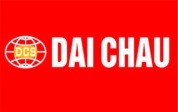                 Sè: 29/BC/H§QT-§Ccéng hoµ x· héi chñ nghÜa viÖt nam§éc lËp – Tù do – H¹nh phóc-------------------------------------	                       Hµ Néi, ngµy 29 th¸ng 07 n¨m 2014    Kính gửi: Ủy ban Chứng khoán Nhà nước Sở Giao dịch Chứng khoán Hà NộiSttThành viên HĐQTChức vụSố buổi họp tham dựTỷ lệLý do không tham dự1Ông Đường Đức HóaChủ tịch HĐQTĐủ100%0%2Trần Thị Ánh NguyệtThành viên HĐQTĐủ100%0%3Bà Trần Thị Thúy LiễuThành viên HĐQTĐủ100%0%4Ông Nguyễn Đức NăngThành viên HĐQTĐủ100%0%5Ông Nguyễn Đức QuangThành viên HĐQTĐủ100%0%STTPhiên họpNgàyNội dung13103/2014/QĐ-HĐQT31/03/2014Thống nhất thời gian tổ chức Đại hội đồng cổ đông thường niên năm 2014 và nội dung Đại hội201/2014/NQ-ĐHĐCĐ23/04/2014Thông qua các vấn đề được biểu quyết tại Đại hội cổ đông thường niên 2014302/2014/QĐHĐQT-ĐC02/06/2014QĐ của HĐQT về việc phát hành cho cán bộ công nhân viên, cổ đông chiến lượcSTTTên tổ chức/cá nhânTài khoản giao dịch chứng khoán (nếu có)Chức vụ tại công ty (nếu có)Số CMND/ ĐKKDNgày cấp CMND/ ĐKKDNơi cấpCMND/ ĐKKDĐịa chỉThời điểm bắt đầu là người có liên quanThời điểm không còn là người có liên quanLý do1Đường Đức HóaCTHĐQT0116041666/10/2007Hà NộiSố 40, Phạm Huy Thông, Ba Đình, Hà Nội 12/20072Trần Thị Ánh NguyệtTVHĐQT01112339314/8/2003Hà NộiSố 40, Phạm Huy Thông, Ba Đình, Hà Nội 12/2007ĐHCĐ bầu3Nguyễn Đức NăngTVHĐQT01175573805/3/2007Hà NộiTổ 23, cụm 4, Nhật Tân, Tây Hồ, Hà Nội 12/2007ĐHCĐ bầu4Trần Thị Thúy LiễuTVHĐQT04218100000608/02/2013Hà NộiTT Viện Bảo vệ Thực Vật, Đông Ngạc, Từ Liêm, Hà Nội4/2013ĐHCĐ bầu5Nguyễn Đức QuangTVHĐQT15117261505/07/2010Thái BìnhĐông Sơn, Đông Hưng, Thái Bình4/2013ĐHCĐ bầu6Đường Lan PhươngTBKS18322765328/8/2009Hà TĩnhTổ 23, cụm 4, Nhật Tân, Tây Hồ, Hà Nội12/2007ĐHCĐ bầu7Trần Thị Kim NgânTVBKS01155132318/06/2008Hà NộiSố 38, Phạm Huy Thông, Ba Đình, Hà Nội4/2010ĐHCĐ bầu9Hoàng Văn QuangTVBKS1629725835/4/2006 ĐịnhNghĩa Châu, Nghĩa Hưng,  Định6/2012ĐHCĐ bầuSTTTên tổ chức/cá nhânTài khoản giao dịch chứng khoán (nếu có)Chức vụ tại công ty (nếu có)Số CMND/ ĐKKDNgày cấp CMND/ ĐKKDNơi cấpCMND/ ĐKKDĐịa chỉSố cổ phiếu sở hữu đầu kỳSố cổ phiếu sở hữu cuối kỳGhi chú1Đường Đức HóaCTHĐQT0116041666/10/2007Hà NộiSố 40, Phạm Huy Thông, Ba Đình, Hà Nội 1.288.5791.288.5792Trần Thị Ánh NguyệtTVHĐQT01112339314/8/2003Hà NộiSố 40, Phạm Huy Thông, Ba Đình, Hà Nội 162.495162.4953Nguyễn Đức NăngTVHĐQT01175573805/3/2007Hà NộiTổ 23, cụm 4, Nhật Tân, Tây Hồ, Hà Nội 123.31112.5114Trần Thị Thúy LiễuTVHĐQT04218100000608/02/2013Hà NộiTT Viện Bảo vệ Thực Vật, Đông Ngạc, Từ Liêm, Hà Nội5Nguyễn Đức QuangTVHĐQT15117261505/07/2010Thái BìnhĐông Sơn, Đông Hưng, Thái Bình6Đường Lan PhươngTBKS18322765328/8/2009Hà TĩnhTổ 23, cụm 4, Nhật Tân, Tây Hồ, Hà Nội4.5004.5007Trần Thị Kim NgânTVBKS01155132318/06/2008Hà NộiSố 38, Phạm Huy Thông, Ba Đình, Hà Nội2482488Hoàng Văn QuangTVBKS1629725835/4/2006 ĐịnhNghĩa Châu, Nghĩa Hưng,  Định10.00010.000SttNgười thực hiện giao dịchQuan hệ với cổ đông nội bộSố cổ phiếu sở hữu đầu kỳSố cổ phiếu sở hữu đầu kỳSố cổ phiếu sở hữu cuối kỳSố cổ phiếu sở hữu cuối kỳLý do tăng, giảm (mua, bán, chuyển đổi, thưởng)SttNgười thực hiện giao dịchQuan hệ với cổ đông nội bộSố cổ phiếuTỷ lệSố cổ phiếuTỷ lệLý do tăng, giảm (mua, bán, chuyển đổi, thưởng)1Nguyễn Đức NăngTVHĐQT123.3110,32%12.5110,03%Tiêu dùng cá nhânNơi nhận:Như trên;Lưu: vpCÔNG TY CỔ PHẦN TẬP ĐOÀN ĐẠI CHÂUCHỦ TỊCH HĐQT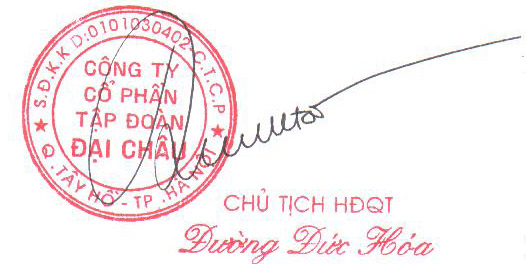 